UNDERGRADUATE CURRICULUM COMMITTEE (UCC)
PROPOSAL FORM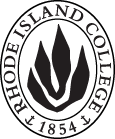 Cover page	scroll over blue text to see further important instructions: [if not working select “COMMents on rollover” in your Word preferences under view] please read these.N.B. DO NOT USE HIGHLIGHT, where choices are given within categories, please DELETE those THAT DO NOT APPLY TO YOUR PROPOSAL. Do not delete numbered categories.ALL numbers in section (A) to be completed, including the impact ones (#5-7), put “none” if that is the case.B.  NEW OR REVISED COURSES  DO NOT use highlight. Do not delete numbered categories, just leave blank if they do not apply. Delete this whole page if the proposal does not include a new or revised course. Always fill in b. 1 and B. 3 for context.C. Program Proposals   complete only what is relevant to your proposal. Delete this whole page if the proposal is not revising, creating, deleting or suspending any progam.D. SignaturesChanges that affect General Education in any way MUST be approved by ALL Deans and COGE Chair.Changes that directly impact more than one department/program MUST have the signatures of all relevant department chairs, program directors, and their relevant dean (e.g. when creating/revising a program using courses from other departments/programs). Check UCC manual 4.2 for further guidelines on whether the signatures need to be approval or acknowledgement.Proposals that do not have appropriate approval signatures will not be considered. Type in name of person signing and their position/affiliation.Send electronic files of this proposal and accompanying catalog copy to curriculum@ric.edu and a printed signature copy of this whole form to the current Chair of UCC. Check UCC website for due dates.D.1. Approvals: required from programs/departments/deans who originate the proposal.  may include multiple departments, e.g., for joint/interdisciplinary proposals. D.2. Acknowledgements: REQUIRED from OTHER PROGRAMS/DEPARTMENTS (and their relevant deans if not already included above) that are IMPACTED BY THE PROPOSAL. SIGNATURE DOES NOT INDICATE APPROVAL, ONLY AWARENESS THAT THE PROPOSAL IS BEING SUBMITTED.  CONCERNS SHOULD BE BROUGHT TO THE UCC COMMITTEE MEETING FOR DISCUSSION; all faculty are welcome to attend.A.1. Course or programSociology 435: Fieldwork in SociologySociology 435: Fieldwork in SociologySociology 435: Fieldwork in SociologySociology 435: Fieldwork in SociologyReplacing A.2. Proposal typeCourse:  creation Program: revisionCourse:  creation Program: revisionCourse:  creation Program: revisionCourse:  creation Program: revisionA.3. OriginatorMikaila ArthurHome departmentSociologySociologySociologyA.4. Context and Rationale Over the past several years, the Sociology Department has offered a number of SOC 450: Topics classes taking the form of off-campus fieldwork, including service-learning trips to Ecuador and, in Spring 2020, to Belize. This offering has become routine enough that it seems worthwhile to formalize the course under a specific course number. Creating a new course will allow offerings to become more routine and for students to anticipate including this course in their major programs.   This formalizing of the offering will also provide space for further development of fieldwork opportunities including those closer to home and to enable undergraduate majors and minors in Sociology to count this course as a restricted elective towards their programs.Over the past several years, the Sociology Department has offered a number of SOC 450: Topics classes taking the form of off-campus fieldwork, including service-learning trips to Ecuador and, in Spring 2020, to Belize. This offering has become routine enough that it seems worthwhile to formalize the course under a specific course number. Creating a new course will allow offerings to become more routine and for students to anticipate including this course in their major programs.   This formalizing of the offering will also provide space for further development of fieldwork opportunities including those closer to home and to enable undergraduate majors and minors in Sociology to count this course as a restricted elective towards their programs.Over the past several years, the Sociology Department has offered a number of SOC 450: Topics classes taking the form of off-campus fieldwork, including service-learning trips to Ecuador and, in Spring 2020, to Belize. This offering has become routine enough that it seems worthwhile to formalize the course under a specific course number. Creating a new course will allow offerings to become more routine and for students to anticipate including this course in their major programs.   This formalizing of the offering will also provide space for further development of fieldwork opportunities including those closer to home and to enable undergraduate majors and minors in Sociology to count this course as a restricted elective towards their programs.Over the past several years, the Sociology Department has offered a number of SOC 450: Topics classes taking the form of off-campus fieldwork, including service-learning trips to Ecuador and, in Spring 2020, to Belize. This offering has become routine enough that it seems worthwhile to formalize the course under a specific course number. Creating a new course will allow offerings to become more routine and for students to anticipate including this course in their major programs.   This formalizing of the offering will also provide space for further development of fieldwork opportunities including those closer to home and to enable undergraduate majors and minors in Sociology to count this course as a restricted elective towards their programs.Over the past several years, the Sociology Department has offered a number of SOC 450: Topics classes taking the form of off-campus fieldwork, including service-learning trips to Ecuador and, in Spring 2020, to Belize. This offering has become routine enough that it seems worthwhile to formalize the course under a specific course number. Creating a new course will allow offerings to become more routine and for students to anticipate including this course in their major programs.   This formalizing of the offering will also provide space for further development of fieldwork opportunities including those closer to home and to enable undergraduate majors and minors in Sociology to count this course as a restricted elective towards their programs.A.5. Student impactStudents will have additional opportunities to engage in experiential learning.Students will have additional opportunities to engage in experiential learning.Students will have additional opportunities to engage in experiential learning.Students will have additional opportunities to engage in experiential learning.Students will have additional opportunities to engage in experiential learning.A.6. Impact on other programs We would like this course to be a required elective in the Justice Studies MA program and have the approval of the chair of the Graduate Committee and the Director of that program to add this (this request will go in a separate proposal to the Graduate Committee and is not covered by this proposal)We would like this course to be a required elective in the Justice Studies MA program and have the approval of the chair of the Graduate Committee and the Director of that program to add this (this request will go in a separate proposal to the Graduate Committee and is not covered by this proposal)We would like this course to be a required elective in the Justice Studies MA program and have the approval of the chair of the Graduate Committee and the Director of that program to add this (this request will go in a separate proposal to the Graduate Committee and is not covered by this proposal)We would like this course to be a required elective in the Justice Studies MA program and have the approval of the chair of the Graduate Committee and the Director of that program to add this (this request will go in a separate proposal to the Graduate Committee and is not covered by this proposal)We would like this course to be a required elective in the Justice Studies MA program and have the approval of the chair of the Graduate Committee and the Director of that program to add this (this request will go in a separate proposal to the Graduate Committee and is not covered by this proposal)A.7. Resource impactFaculty PT & FT: This course may be particularly suited to offerings in January and Summer Sessions and thus may result in compensation to faculty who teach it; during the semester, as the trips mentioned above usually take place over Spring break, it would be offered in rotation with other 300 and 400 level departmental courses.This course may be particularly suited to offerings in January and Summer Sessions and thus may result in compensation to faculty who teach it; during the semester, as the trips mentioned above usually take place over Spring break, it would be offered in rotation with other 300 and 400 level departmental courses.This course may be particularly suited to offerings in January and Summer Sessions and thus may result in compensation to faculty who teach it; during the semester, as the trips mentioned above usually take place over Spring break, it would be offered in rotation with other 300 and 400 level departmental courses.This course may be particularly suited to offerings in January and Summer Sessions and thus may result in compensation to faculty who teach it; during the semester, as the trips mentioned above usually take place over Spring break, it would be offered in rotation with other 300 and 400 level departmental courses.A.7. Resource impactLibrary:NoneNoneNoneNoneA.7. Resource impactTechnologyNoneNoneNoneNoneA.7. Resource impactFacilities:None—coursework typically takes place off campusNone—coursework typically takes place off campusNone—coursework typically takes place off campusNone—coursework typically takes place off campusA.8. Semester effectiveFall 2020 A.9. Rationale if sooner than next Fall A.9. Rationale if sooner than next FallA.10. INSTRUCTIONS FOR CATALOG COPY:  This single file copy must include ALL relevant pages from the college catalog, and show how the catalog will be revised.  (1) Go to the “Forms and Information” page on the UCC website. Scroll down until you see the Word files for the current catalog. (2) Download ALL catalog sections relevant for this proposal, including course descriptions and/or other affected programs.  (3) Place ALL relevant catalog copy into a single file. Put page breaks between sections and delete any catalog pages not relevant for this proposal. (4) Using the track changes function, revise the catalog pages to demonstrate what the information should look like in next year’s catalog.  (5) Check the revised catalog pages against the proposal form, especially making sure that program totals are correct if adding/deleting course credits. If new copy, indicate where it should go in the catalog. If making related proposals a single catalog copy that includes all is acceptable. Send as a separate single file along with this form.A.10. INSTRUCTIONS FOR CATALOG COPY:  This single file copy must include ALL relevant pages from the college catalog, and show how the catalog will be revised.  (1) Go to the “Forms and Information” page on the UCC website. Scroll down until you see the Word files for the current catalog. (2) Download ALL catalog sections relevant for this proposal, including course descriptions and/or other affected programs.  (3) Place ALL relevant catalog copy into a single file. Put page breaks between sections and delete any catalog pages not relevant for this proposal. (4) Using the track changes function, revise the catalog pages to demonstrate what the information should look like in next year’s catalog.  (5) Check the revised catalog pages against the proposal form, especially making sure that program totals are correct if adding/deleting course credits. If new copy, indicate where it should go in the catalog. If making related proposals a single catalog copy that includes all is acceptable. Send as a separate single file along with this form.A.10. INSTRUCTIONS FOR CATALOG COPY:  This single file copy must include ALL relevant pages from the college catalog, and show how the catalog will be revised.  (1) Go to the “Forms and Information” page on the UCC website. Scroll down until you see the Word files for the current catalog. (2) Download ALL catalog sections relevant for this proposal, including course descriptions and/or other affected programs.  (3) Place ALL relevant catalog copy into a single file. Put page breaks between sections and delete any catalog pages not relevant for this proposal. (4) Using the track changes function, revise the catalog pages to demonstrate what the information should look like in next year’s catalog.  (5) Check the revised catalog pages against the proposal form, especially making sure that program totals are correct if adding/deleting course credits. If new copy, indicate where it should go in the catalog. If making related proposals a single catalog copy that includes all is acceptable. Send as a separate single file along with this form.A.10. INSTRUCTIONS FOR CATALOG COPY:  This single file copy must include ALL relevant pages from the college catalog, and show how the catalog will be revised.  (1) Go to the “Forms and Information” page on the UCC website. Scroll down until you see the Word files for the current catalog. (2) Download ALL catalog sections relevant for this proposal, including course descriptions and/or other affected programs.  (3) Place ALL relevant catalog copy into a single file. Put page breaks between sections and delete any catalog pages not relevant for this proposal. (4) Using the track changes function, revise the catalog pages to demonstrate what the information should look like in next year’s catalog.  (5) Check the revised catalog pages against the proposal form, especially making sure that program totals are correct if adding/deleting course credits. If new copy, indicate where it should go in the catalog. If making related proposals a single catalog copy that includes all is acceptable. Send as a separate single file along with this form.A.10. INSTRUCTIONS FOR CATALOG COPY:  This single file copy must include ALL relevant pages from the college catalog, and show how the catalog will be revised.  (1) Go to the “Forms and Information” page on the UCC website. Scroll down until you see the Word files for the current catalog. (2) Download ALL catalog sections relevant for this proposal, including course descriptions and/or other affected programs.  (3) Place ALL relevant catalog copy into a single file. Put page breaks between sections and delete any catalog pages not relevant for this proposal. (4) Using the track changes function, revise the catalog pages to demonstrate what the information should look like in next year’s catalog.  (5) Check the revised catalog pages against the proposal form, especially making sure that program totals are correct if adding/deleting course credits. If new copy, indicate where it should go in the catalog. If making related proposals a single catalog copy that includes all is acceptable. Send as a separate single file along with this form.A.10. INSTRUCTIONS FOR CATALOG COPY:  This single file copy must include ALL relevant pages from the college catalog, and show how the catalog will be revised.  (1) Go to the “Forms and Information” page on the UCC website. Scroll down until you see the Word files for the current catalog. (2) Download ALL catalog sections relevant for this proposal, including course descriptions and/or other affected programs.  (3) Place ALL relevant catalog copy into a single file. Put page breaks between sections and delete any catalog pages not relevant for this proposal. (4) Using the track changes function, revise the catalog pages to demonstrate what the information should look like in next year’s catalog.  (5) Check the revised catalog pages against the proposal form, especially making sure that program totals are correct if adding/deleting course credits. If new copy, indicate where it should go in the catalog. If making related proposals a single catalog copy that includes all is acceptable. Send as a separate single file along with this form.Old (for revisions only)ONLY include information that is being revised, otherwise leave blank. NewExamples are provided within some of the boxes for guidance, delete just the examples that do not apply.B.1. Course prefix and number SOC 435B.2. Cross listing number if anyB.3. Course title Fieldwork in SociologyB.4. Course description Students will get hands-on experience using sociology in the field as part of an experiential learning process, such as through service learning or applied research, under an instructor’s supervision. 2-8 contact hours.B.5. Prerequisite(s)Completion of at least 30 college credits with a minimum 2.5 GPA, and consent of Department Chair. Some fieldwork sites may have additional requirements.B.6. OfferedAs neededB.7. Contact hours 4-16B.8. Credit hours1-4B.9. Justify differences if anyThis is in keeping with the policy in fieldwork classes.This is in keeping with the policy in fieldwork classes.B.10. Grading system Letter grade  B.11. Instructional methodsFieldwork  B.12.CategoriesRestricted elective for  Sociology|Free elective B.13. Is this an Honors course?NOB.14. General EducationN.B. Connections must include at least 50% Standard Classroom instruction.NOB.15. How will student performance be evaluated?Attendance  | Class participation | Presentations  | Papers  | Class Work  | Interviews |Performance Protocols  | Projects | |  Reports of outside supervisorB.16 Recommended class-size15B.17. Redundancy statementN/AB. 18. Other changes, if anyB.19. Course learning outcomes: List each one in a separate rowProfessional Org.Standard(s), if relevantHow will each outcome be measured?Gain experience using sociology beyond the classroom as part of research and/or service learningSee B.15Communicate sociological ideas in written and/or oral formSee B.15Exercise the sociological imaginationSee B.15B.20. Topical outline: DO NOT INSERT WHOLE SYLLABUS, JUST A TWO-TIER TOPIC OUTLINE. Proposals that ignore this request will be returned for revision.Individual course offerings will vary due to the varying content of fieldwork experiences, but courses will share in commonAn orientation to sociological fieldwork and to the site itselfA minimum of 30 hours of fieldwork per credit hour over the semester.Reading assignments designed to contextualize the field experience in terms of sociological theory and research, and—if relevant—social policyInstructor supervision of fieldwork as appropriateInformal writing (such as journaling) or visual sociology assignmentsA culminating assignment such as a paper, presentation, or fieldwork-relevant projectOld (for revisions only)New/revisedC.1. EnrollmentsSociology BA : 90-100Sociology minor: 25-35C.2. Admission requirementsC.3. Retention requirementsC.4. Course requirements for each program option. Show the course requirements for the whole program here.Adding SOC 435 as a restricted elective in the SOC major and minor. For SOC major and minor the electives are not individually listed. Students must attain at least 19 credits in required electives for the major and 6 credits in restricted electives for the minor, so if taken for less than 3 credits students may need additional credits to meet the credit requirements.C.5. Credit count for each program optionNo changeC.6. Other changes if anyC.7  Program goalsNeeded for all new programsNamePosition/affiliationSignatureDateMikaila ArthurChair of SociologyEarl SimsonDean of Arts & SciencesNamePosition/affiliationSignatureDateTab to add rows